MINISTÉRIO DA EDUCAÇÃO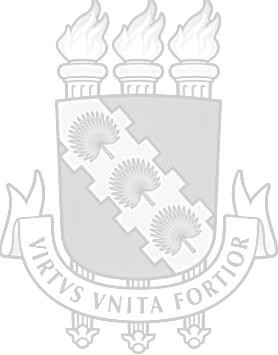 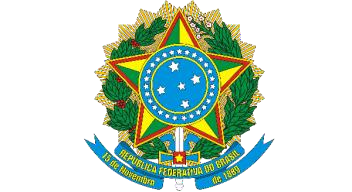 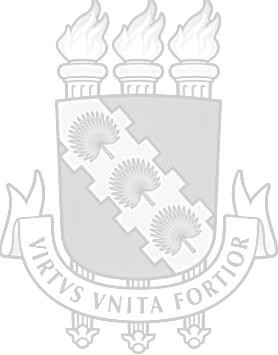 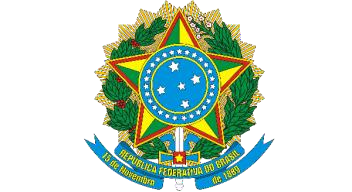 UNIVERSIDADE FEDERAL DO CEARÁFACULDADE DE MEDICINAPROGRAMA DE PÓS-GRADUAÇÃO EM FARMACOLOGIAREQUERIMENTO DE APROVEITAMENTO DE CRÉDITOSEu, ___________________________________, matrícula ______________, aluno (a) do curso de (  ) Mestrado (  ) Doutorado deste programa de Pós-Graduação, venho, solicitar o APROVEITAMENTO DE CRÉDITOS provenientes de disciplinas cursadas em nível stricto sensu.Aproveitamento de créditos: APROVEITAMENTO DE DISCIPLINAS COM EQUIVALENTE DO PPGFAnexo a este requerimento os seguintes documentos organizados em formato PDF: ▪ Histórico acadêmico contendo a nota do aluno, horas aula, créditos da disciplina, e ano/semestre em que a disciplina foi cursada;▪  Histórico acadêmico do curso atual no PPGF;▪  Ementa da disciplina a ser aproveitada, no caso de disciplina de programa externo à UFC.OBS1: As atividades acadêmicas: Estágios de Docência (I,II,III), Proficiência, Qualificação e Defesa não serão aproveitadas, nem a atividade e nem os créditos.Confirmo ciência de que os pedidos de aproveitamento serão analisados pela Coordenação deste programa que, sendo deferidas, serão lançados no sistema SIGAA pela equipe da secretaria. Fortaleza, ___ de ____________ de 202___.______________________________________Nome do(a) aluno(a)DISCIPLINA/CÓDIGOPERÍODO CURSADONOTA OBTIDAINSTITUIÇÃOCRÉDITOS E CARGA HORÁRIANOME DA DISCIPLINAEQUIVALENTE NO PPGF